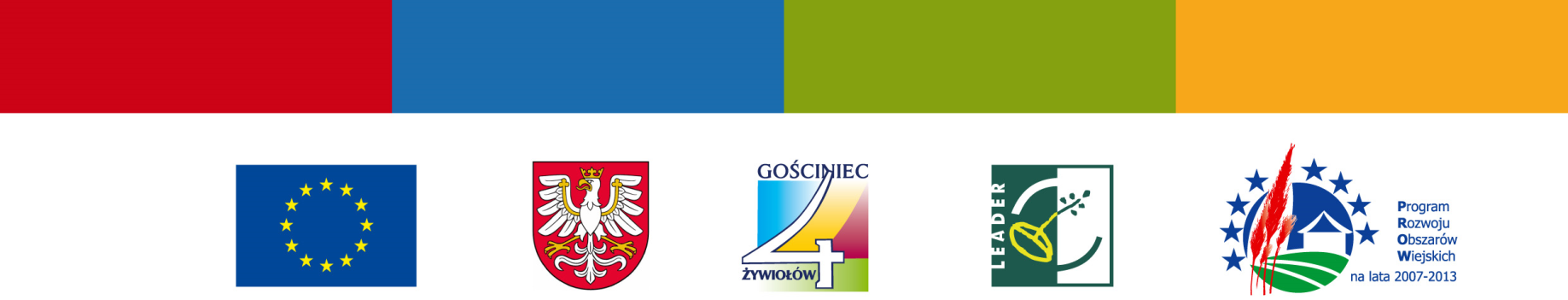 LGD „Gościniec 4 żywiołów”Nabór IV/2011LISTA RANKINGOWA operacji złożonych w ramach naboru o przyznanie pomocy na operacje w ramach działania „Wdrażanie lokalnych strategii rozwoju” objętego PROW 2007 – 2013 z udziałem środków Europejskiego Funduszu Rolnego na Rzecz Rozwoju Obszarów Wiejskich z zakresu „Odnowa i rozwój wsi” wdrażanych za pośrednictwem LGD „Gościniec 4 żywiołów”.LISTA OPERACJI ZGODNYCH Z LOKALNĄ STRATEGIĄ ROZWOJU GOŚCINIEC 4 ZYWIOŁÓW WEDŁUG LICZBY UZYSKANYCH PUNKTÓW W RAMACH OCENY WEDŁUG LOKALNYCH KRYTERIÓW WYBORU DLA DZIAŁANIA „ODNOWA I ROZWÓJ WSI”, KTÓRE ZOSTAŁY WYBRANE DO DOFINANSOWANIA 
W RAMACH LSR I MIESZCZĄ SIĘ W LIMICIE ŚRODKÓW (kwota dofinansowania 424 307,00 zł)II. LISTA OPERACJI ZGODNYCH Z LOKALNĄ STRATEGIĄ ROZWOJU GOŚCINIEC 4 ŻYWIOŁÓW WEDŁUG LICZBY UZYSKANYCH PUNKTÓW W RAMACH OCENY WEDŁUG LOKALNYCH KRYTERIÓW WYBORU DLA DZIAŁANIA „ODNOWA I ROZWÓJ WSI”, KTÓRE ZOSTAŁY WYBRANE DO DOFINANSOWANIA 
W RAMACH LSR, ALE NIE MIESZCZĄ  SIĘ W LIMICIE ŚRODKÓW- nie dotyczyIII. LISTA OPERACJI NIEZGODNYCH Z LOKALNĄ STRATEGIĄ ROZWOJU GOSCINIEC4 ŻYWIOŁÓW I NIEWYBRANYCH- nie dotyczyIV. LISTA OPERACJI, KTÓRE NIE WPŁYNĘŁY W TERMINIE- nie dotyczyV. LISTA OPERACJI, W KTÓRYCH NIE WSKAZANO ADRESU WNIOSKODAWCY I NIE MA MOŻNOŚCI USTALENIA TEGO ADRESU- nie dotyczyWszystkie wnioski zostały złożone w terminie i miejscu wskazanym w informacji o naborze wniosków o przyznanie pomocy. Wszystkie wnioski spełniły minimalne wymaganie dotyczące otrzymania minimum 1/3 maksymalnej ilości sumy punktów dla działania Odnowa i rozwój wsi. Lanckorona, 21.12.2012r.Lp.Nazwa i adres beneficjentaTytuł projektu/ operacjiLokalizacja operacjiNr wnioskuUzyskane punktyWnioskowana kwota pomocy1Gmina Mucharz, 34-106 Mucharz 226, REGON 000543315 NIP 5511004467
Nr identyfikacyjny 062549391 Wyposażenie budynku klubowego socjalno-administracyjnego będącego częścią realizowanego projektu pn. Budowa  boiska sportowego w Skawcach
Gmina wiejska, Małopolskie, Wadowicki, Mucharz ,Skawce, 34-106 Mucharz, ulica/ oznaczenie działki  852/1, 890/1, 890/24, 890/23, 890/4, 891/3, 987/1 nr obr.ewid.121805_2 Gm. Mucharz, 0004 Skawce OW/31/IV/2011   1196 427,0022Gmina Lanckoronaul. Krakowska 473, 34-143 Lanckorona, REGON 000540506NIP 5511158242Nr identyfikacyjny 062706292Modernizacja nawierzchni rekreacyjnej wraz z wykonaniem ogólnodostępnego placu zabaw w LanckoronieGmina wiejska, Małopolskie, Wadowicki, Lanckorona, Lanckorona, 34-143 Lanckorona ulica/oznaczenie działki  8694 , nr domu 504.OW/30/IV/20119133 259,0022Gmina Kalwaria Zebrzydowskaul. Mickiewicza 734-130 Kalwaria ZebrzydowskaREGON 072182060NIP 5511158182Nr identyfikacyjny: 063253214Utworzenie izby z wystawą asyst kalwaryjskich w nadbudowanej części budynku Ochotniczej Straży Pożarniczej  w BugajuGmina miejsko-wiejska, z wyłączeniem miast liczących powyżej 5000 mieszkańców Małopolskie, Wadowicki, Kalwaria Zebrzydowska, Bugaj,  34-130 Kalwaria Zebrzydowska, Działka nr 235/5, obręb 0004 – Bugaj .OW/32/IV/20119115 794,00345 480,00 zł345 480,00 zł